Załącznik nr 2 do Procedury dyplomowania 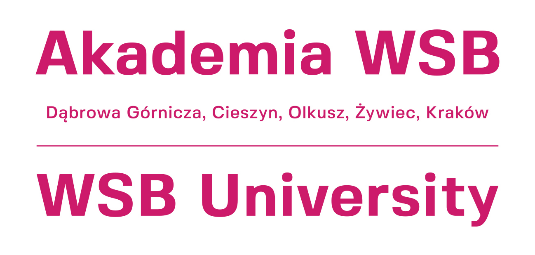 KARTA TEMATU PRACY DYPLOMOWEJ Zaakceptowana karta tematu pracy dyplomowej składana jest przez studenta do dziekanatu na zakończenie pierwszego semestru seminarium
Imię i nazwisko studenta:Imię i nazwisko studenta:Nr albumu studenta:Nr albumu studenta:Kierunek studiów: Kierunek studiów: Specjalność:Specjalność: studia stacjonarne  studia niestacjonarne I stopnia  II stopnia  jednolite magisterskieStopień/tytuł naukowy promotora: Imię i nazwisko promotora:Temat pracy dyplomowej:Opis problemu badawczego: Opis zastosowanych metod i narzędzi badawczych:Struktura pracy (wstępny spis treści):Literatura podstawowa:Data: Podpis promotoraPodpis studentaPotwierdzenie przyjęcia tematu pracy dyplomowejData, pieczęć i podpis Dziekana lub osoby upoważnionej przez DziekanaPotwierdzenie przyjęcia tematu pracy dyplomowejData, pieczęć i podpis Dziekana lub osoby upoważnionej przez DziekanaPotwierdzenie przyjęcia tematu pracy dyplomowejData, pieczęć i podpis Dziekana lub osoby upoważnionej przez Dziekana